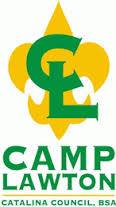 Camp Lawton Friday Family Visit FormName:_____________________Phone Number:______________Email Address:_______________Unit Number:___________Number of Visitors:_______Number Eating Dinner:____X$10 = _____PLEASE NOTE*****Please turn the form in to the council office no later than the Friday before your unit is scheduled to arrive in camp.If you are paying at the Catalina Council Office, please attach a copy of the receipt to this formPlease remember that everyone needs to check in at the Health Lodge upon arrival at Camp Lawton